Протокол №  114/МР -Рзаседания Закупочной комиссии по запросу котировок в электронной формес участием только субъектов МСПна право заключения договора на поставку«Лакокрасочная продукция»                                                                                                                   (Лот № 7001-РЕМ ПРОД-2021-ДРСК).СПОСОБ И ПРЕДМЕТ ЗАКУПКИ:запрос котировок в электронной форме  на право заключения договора на поставку: «Лакокрасочная продукция» (Лот №  7001-РЕМ ПРОД-2021-ДРСК).КОЛИЧЕСТВО ПОДАННЫХ ЗАЯВОК НА УЧАСТИЕ В ЗАКУПКЕ: 3 (три) заявки.КОЛИЧЕСТВО ОТКЛОНЕННЫХ ЗАЯВОК: 0 (ноль) заявок.ВОПРОСЫ, ВЫНОСИМЫЕ НА РАССМОТРЕНИЕ ЗАКУПОЧНОЙ КОМИССИИ:О рассмотрении результатов оценки основных частей заявок Участников.О признании заявок соответствующими условиям Документации о закупке по результатам рассмотрения основных частей заявок.По вопросу № 1Признать объем полученной информации достаточным для принятия решения.Принять к рассмотрению основные части заявок следующих участников:          По вопросу № 2Признать основные части заявок следующих Участников:№511992 ООО "ЯРХИМКОМ"№523762 ООО "КОЛОР ЧТЗ"№523783 ООО "НИКАРТ СЕРВИС ГРУПП"соответствующими условиям Документации о закупке и принять их к дальнейшему рассмотрению.Секретарь Закупочной комиссии1 уровня АО «ДРСК                                              ____________________         Чуясова Е. Г.Исп. Чуясова.Тел. (4162) 397-268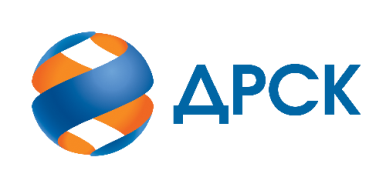                                                                        АКЦИОНЕРНОЕ ОБЩЕСТВО              «ДАЛЬНЕВОСТОЧНАЯ РАСПРЕДЕЛИТЕЛЬНАЯ СЕТЕВАЯ КОМПАНИЯ»город Благовещенск«25» декабря 2020 года№п/пДата и время регистрации заявкиИдентификационный номер Участника19.11.2020 15:09:46Заявка №511992 ООО "ЯРХИМКОМ"ИНН 7606045595, КПП 760401001, ОГРН 103760080268901.12.2020 08:06:28Заявка №523762 ООО "КОЛОР ЧТЗ"  ИНН 7438014049, КПП 745201001, ОГРН 102740254743501.12.2020 08:57:31Заявка №523783 ООО "НИКАРТ СЕРВИС ГРУПП" ИНН 7430031483, КПП 745201001, ОГРН 1197456005372№п/пДата и время регистрации заявкиИдентификационный номер Участника19.11.2020 15:09:46Заявка №511992 ООО "ЯРХИМКОМ"ИНН 7606045595, КПП 760401001, ОГРН 103760080268901.12.2020 08:06:28Заявка №523762 ООО "КОЛОР ЧТЗ"  ИНН 7438014049, КПП 745201001, ОГРН 102740254743501.12.2020 08:57:31Заявка №523783 ООО "НИКАРТ СЕРВИС ГРУПП" ИНН 7430031483, КПП 745201001, ОГРН 1197456005372